Next Community Supports & Health Services (CS&HS) Meeting: Oct. 6th, 2020, 3 to 4 pm, TBA,NOTE: CS&HS Meetings are always the 1st Tuesday of each month, 3-4 p.m.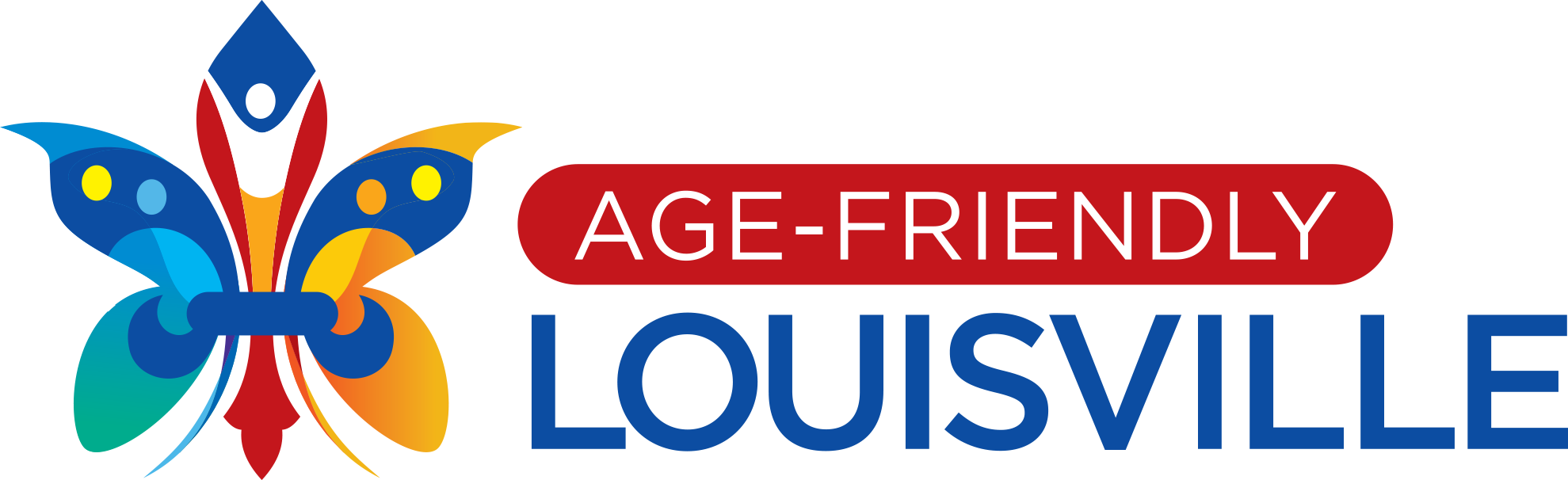 Agenda for Community Supports & Health Services Domain of Age-Friendly LouisvilleSept 1st, 2020, 3 - 4 pmFacilitators: Sarah Teeters, Pam Yankeelov & Kelly NasonLOCATION:   ZoomAgenda for Community Supports & Health Services Domain of Age-Friendly LouisvilleSept 1st, 2020, 3 - 4 pmFacilitators: Sarah Teeters, Pam Yankeelov & Kelly NasonLOCATION:   ZoomAgenda for Community Supports & Health Services Domain of Age-Friendly LouisvilleSept 1st, 2020, 3 - 4 pmFacilitators: Sarah Teeters, Pam Yankeelov & Kelly NasonLOCATION:   ZoomAgenda for Community Supports & Health Services Domain of Age-Friendly LouisvilleSept 1st, 2020, 3 - 4 pmFacilitators: Sarah Teeters, Pam Yankeelov & Kelly NasonLOCATION:   ZoomItemItemItemDiscussionAction to accomplishPerson Responsible1. 	 1. 	 Welcome/IntroductionWelcome/IntroductionUpdate Names & Emails by signing in VIA CHATIntroductionsUpdate Names & Emails by signing in VIA CHATIntroductions8 participantsEveryone :)2. 2. HousekeepingHousekeepingToday’s Minute Recorder will be: Kelly?Meeting photographer will be: Kelly, Pam or Sarah?Minutes can also be found at agefriendlylou.comFuture meeting reminders will come from new AmeriCorps VISTA member, Avery CrewsToday’s Minute Recorder will be: Kelly?Meeting photographer will be: Kelly, Pam or Sarah?Minutes can also be found at agefriendlylou.comFuture meeting reminders will come from new AmeriCorps VISTA member, Avery CrewsTake MinutesTake Pics3. 	 3. 	 Review Agenda & Goals of MeetingReview Agenda & Goals of MeetingObjectives of this meetingOverview of last meetingSee minutesQuick review of strategic plan What do we want to accomplish next?1st responder overview/update by Kelly NasonWebsite changes overview & ideas growth...Building out of our Community Health Partner Resource Page on AFL. AARP’s Prepare to Care curriculum promotion (via AFL website, curriculum page?)Potentially creating a curriculum page on the AFL website? Building out the resource page & adding a Community Health Partners Page?We would like to have everyone's information as it pertains to services, activities and support that their organization provides, preferably organized by FREE vs. at cost or via Health Insurance coverage.United HealthcareWellCarePassportTragerKIPDAAARPOther orgs.ADOPT the AFL LOGO, please :)Opioid Related Info Gold Standard Awards Virtual Event will be coming up and to please tune in Sept, 11th. UL Trager is speaking at the Virtual TRIAD meeting next Tuesday. Announcements will go out later today.Objectives of this meetingOverview of last meetingSee minutesQuick review of strategic plan What do we want to accomplish next?1st responder overview/update by Kelly NasonWebsite changes overview & ideas growth...Building out of our Community Health Partner Resource Page on AFL. AARP’s Prepare to Care curriculum promotion (via AFL website, curriculum page?)Potentially creating a curriculum page on the AFL website? Building out the resource page & adding a Community Health Partners Page?We would like to have everyone's information as it pertains to services, activities and support that their organization provides, preferably organized by FREE vs. at cost or via Health Insurance coverage.United HealthcareWellCarePassportTragerKIPDAAARPOther orgs.ADOPT the AFL LOGO, please :)Opioid Related Info Gold Standard Awards Virtual Event will be coming up and to please tune in Sept, 11th. UL Trager is speaking at the Virtual TRIAD meeting next Tuesday. Announcements will go out later today.This meeting covered much pertaining to how we can provide access or information to access more resources as they pertain to the CS&HS Workgroup domain as well as all of the domains in AFL, but most specifically the Prepare to Care Program that AARP has. We discussed trying to engage churches with the Prepare to Care as a starting point. Free Curriculum for:StudentsCaregiversParents/Adult ChildrenGeriatricsPatientsOlder AdultsETCCategoriesCaregiver supportDementiaExerciseNutricionPain ManagementETCWe also focused our thoughts around how to make the website more easy to navigate, and have a better flow to the various resources that we have and as we obtain more. Banner featuring major community partners. Avery our VISTA is working on combing through all of the major resource clearing houses listed on our domains resource and going to compile them into various categories as she finds them.Kelly is still working on completing a draft for those interested to view and offer edits for the First Responder Fact Sheets. Anyone who wants to review what is existing of the FR Curriculum Please put your email in the chat for Kelly to send it to you. Kelly EMail Everyone. Avery & Kelly send out LOGO link for people to download and put in their email or on their website or however they might feel the need.  4.   4.  Any announcement from our members?Any announcement from our members?Pam shared with us some resources pertaining to audiology and those resources have been posted on the website via CS&HS resource page.Mona: micro clinic facilitator trainings. 10 week class via Zoom. 24th & 25th, 28th & 29th. 9-4. My Health MattersInformation in site: Doc Julie SentKentucky Commission on the Deaf & Hard of Hearing(KCDHH)502-573-2604800-372-2604Kentucky Assistance Technology Services (KATS)502-429-4484Heuser Hearing Institute502-584-3573 5. 5.Next Workgroup Meeting location? Next Workgroup Meeting location?  Zoom, Oct 6th@ 3pm